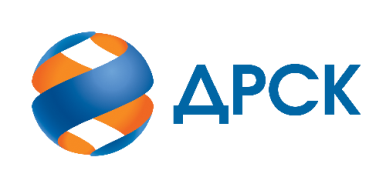 Акционерное Общество«Дальневосточная распределительная сетевая компания»ПРОТОКОЛ № 190/утпир-ВПЗакупочной комиссии по аукциону в электронной форме на право заключения договора на выполнение работ «Разработка ПСД для реконструкции ПС 35 кВ Водозабор» (лот № 21101-ТПИР ОБСЛ-2021-ДРСК)№ ЕИС – 32009707405 СПОСОБ И ПРЕДМЕТ ЗАКУПКИ: аукцион в электронной форме на право заключения договора на договора на выполнение работ «Разработка ПСД для реконструкции ПС 35 кВ Водозабор» (лот № 21101-ТПИР ОБСЛ-2021-ДРСК)КОЛИЧЕСТВО ПОДАННЫХ ЗАЯВОК НА УЧАСТИЕ В ЗАКУПКЕ: 4 (четыре) заявки.КОЛИЧЕСТВО ОТКЛОНЕННЫХ ЗАЯВОК: 1 (одна) заявка.ВОПРОСЫ, ВЫНОСИМЫЕ НА РАССМОТРЕНИЕ ЗАКУПОЧНОЙ КОМИССИИ: Об утверждении результатов процедуры аукциона О выборе победителя закупкиРЕШИЛИ:По вопросу № 1Принять цены заявок Участников по результатам аукциона.Утвердить итоговую ранжировку заявок.По вопросу № 2Признать Победителем закупки Участника, занявшего 1 (первое) место в ранжировке по степени предпочтительности для Заказчика: ООО "ТЕХНО БАЗИС" 
ИНН/КПП   3812143992/384901001     ОГРН 1123850043041   с   ценой заявки   не   более 2 400 000,00 руб. без учета НДС.  Условия оплаты: Подрядчик не позднее, чем за 5 (пять) рабочих дней до предполагаемой даты выплаты авансового платежа, обязан предоставить Заказчику Банковскую гарантию возврата авансового платежа, соответствующую требованиям, установленным разделом 6 Договора и предварительно согласованную с Заказчиком.Авансовые платежи в счет стоимости каждого Этапа Работ в размере 30% (тридцати процентов) от стоимости соответствующего Этапа Работ выплачиваются в течение 30 (тридцати) календарных дней с даты получения Заказчиком счета, выставленного Подрядчиком, но не ранее, чем за 30 (тридцать) календарных дней до даты начала Этапа Работ, определенной в соответствии с Календарным графиком выполнения Работ (Приложение № 2 к Договору), и с учетом пунктов 3.5.1, 3.5.5 Договора.Последующие платежи в размере стоимости каждого Этапа Работ по выполнению Инженерных изысканий, определенной на основании Исполнительной сметы, составленной в соответствии с пунктом 4.2.1 Договора, либо Предварительной сметы (в случае отсутствия Исполнительной сметы), за вычетом авансового платежа, выплаченного в соответствии с пунктом 3.5.2 Договора, выплачиваются в течение 15 (пятнадцати) рабочих дней с даты подписания Сторонами документов, указанных в пункте 4.1 Договора, на основании счета, выставленного Подрядчиком, и с учетом пунктов 3.5.5, 3.5.6 Договора. Последующие платежи в размере 70% (семидесяти процентов) от стоимости каждого Этапа Работ (кроме Работ по выполнению Инженерных изысканий) выплачиваются в течение 15 (пятнадцати) рабочих дней, с даты подписания Сторонами документов, указанных в пункте 4.1 Договора, на основании счёта, выставленного Подрядчиком, и с учетом пунктов 3.5.5, 3.5.6 Договора. Срок выполнения работ: срок начала работ -  с момента заключения договора, срок окончания работ – 30.04.2021 г. Настоящая заявка имеет правовой статус оферты и действует вплоть до истечения срока, отведенного на заключение Договора, но не менее, чем в течение 90 (девяноста) календарных дней с даты окончания срока подачи заявок (09.12.2020).Инициатору договора обеспечить подписание договора с Победителем не ранее чем через 10 (десять) календарных дней и не позднее 20 (двадцати) календарных дней после официального размещения итогового протокола по результатам закупки.Победителю закупки в срок не позднее 3 (трех) рабочих дней с даты официального размещения итогового протокола по результатам закупки обеспечить направление по адресу, указанному в Документации о закупке, информацию о цепочке собственников, включая бенефициаров (в том числе конечных), по форме и с приложением подтверждающих документов согласно Документации о закупке.Секретарь Закупочной комиссии 1 уровня  		                                        О.В.Коваленког.  Благовещенск«30» декабря 2020№п/пДата и время регистрации заявкиНаименование Участника, его адрес, ИНН и/или идентификационный номерЦена заявки, руб. без НДС 07.12.2020 13:00Участник 13 000 000,0008.12.2020 15:16Участник 2 3 000 000,0008.12.2020 16:18Участник 32 878 397,0009.12.2020 07:55Участник 43 000 000,00Место в ранжировкеДата и время регистрации заявкиНаименование, адрес и ИНН Участника и/или его идентификационный номерПервая ценовая ставка, 
руб. без НДСЦена заявки по результатам аукциона, 
руб. без НДС24-12-2020 09:11:30 [GMT +3]Участник №13 000 000.002 400 000,0024-12-2020 09:05:19 [GMT +3]Участник №32 878 397,002 485 000,0009-12-2020 07:55:38 [GMT +3]Участник №43 000 000,003 000 000,00